Es mejor que todos los empleados tengan algo de conocimiento básico de la seguridad contra incendios incluyendoun entendimiento de los diferentes tipos de incendios y extintores contra incendios.como tomar la decisión de intentar combatir un incendio o evacuar.cómo usar un extintor contra incendios en caso de una emergencia de incendio.todas las anteriores.Una manera en la que un extintor contra incendios pudiera detener un incendio es al abanicar las llamas.enfriar el combustible que se quema suficientemente.agregar más oxígeno al incendio.agregar calor a la base del incendio. Cuando ha tomado la decisión de intentar apagar un incendio con un extintor contra incendios, recuerde primeroactivar el sistema de alarma contra incendios y notificar a servicios de emergencia o delegar a alguien que lo haga.llevar a todos al exterior.reunir múltiples extintores contra incendios.intentar extinguir el incendio. Una vez que el extintor contra incendios este vacío, debe evacuar inmediatamente si no pudo apagar el incendio.VerdaderoFalsoAl intentar apagar un incendio con un extintor contra incendios portátil, recorra la manguera o boquilla de lado a lado, 				, hasta que se apague el incendio.por encima del incendiodirectamente a las llamas más brillantesa la base del incendioen la propiedad que tenga más probabilidad de quemarseEs mejor que todos los empleados tengan algo de conocimiento básico de la seguridad contra incendios incluyendoun entendimiento de los diferentes tipos de incendios y extintores contra incendios.como tomar la decisión de intentar combatir un incendio o evacuar.cómo usar un extintor contra incendios en caso de una emergencia de incendio.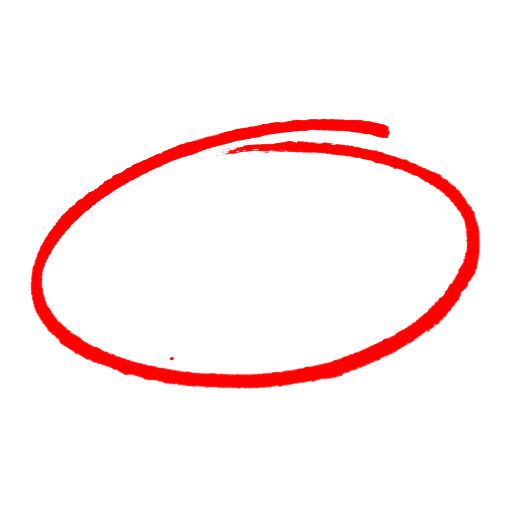 todas las anteriores.Una manera en la que un extintor contra incendios pudiera detener un incendio es al abanicar las llamas.enfriar el combustible que se quema suficientemente.agregar más oxígeno al incendio.agregar calor a la base del incendio. Cuando ha tomado la decisión de intentar apagar un incendio con un extintor contra incendios, recuerde primeroactivar el sistema de alarma contra incendios y notificar a servicios de emergencia o delegar a alguien que lo haga.llevar a todos al exterior.reunir múltiples extintores contra incendios.intentar extinguir el incendio. Una vez que el extintor contra incendios este vacío, debe evacuar inmediatamente si no pudo apagar el incendio.VerdaderoFalsoAl intentar apagar un incendio con un extintor contra incendios portátil, recorra la manguera o boquilla de lado a lado, 				, hasta que se apague el incendio.por encima del incendiodirectamente a las llamas más brillantesa la base del incendioen la propiedad que tenga más probabilidad de quemarseSAFETY MEETING QUIZPRUEBA DE REUNIÓN DE SEGURIDADSAFETY MEETING QUIZPRUEBA DE REUNIÓN DE SEGURIDAD